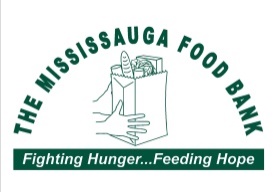 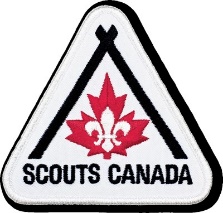 Scouts Canada (6th Erin Mills and 4th Erindale Mississauga)FOOD DRIVESUNDAY, May 5thPlease place non-perishable food donations in this bag and leave outside your front door By Noon on May 5thPlease ensure the flyer is visible from the sidewalk  In case of rain, please put the donation inside a plastic bag For monetary donations directly to Mississauga Food bank please scan the QR Code below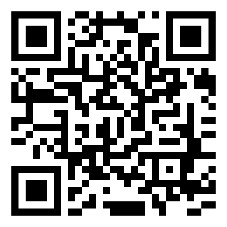 Kids join Scouts for amazing experiences they can’t find anywhere else. Scouts is the start of something great. Find out how to become a Scout today!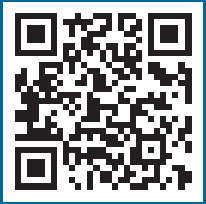 REGISTER ONLINE TODAY! Scouts.ca | 1-888-855-3336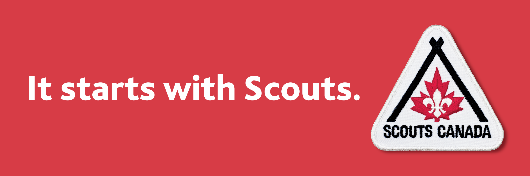 